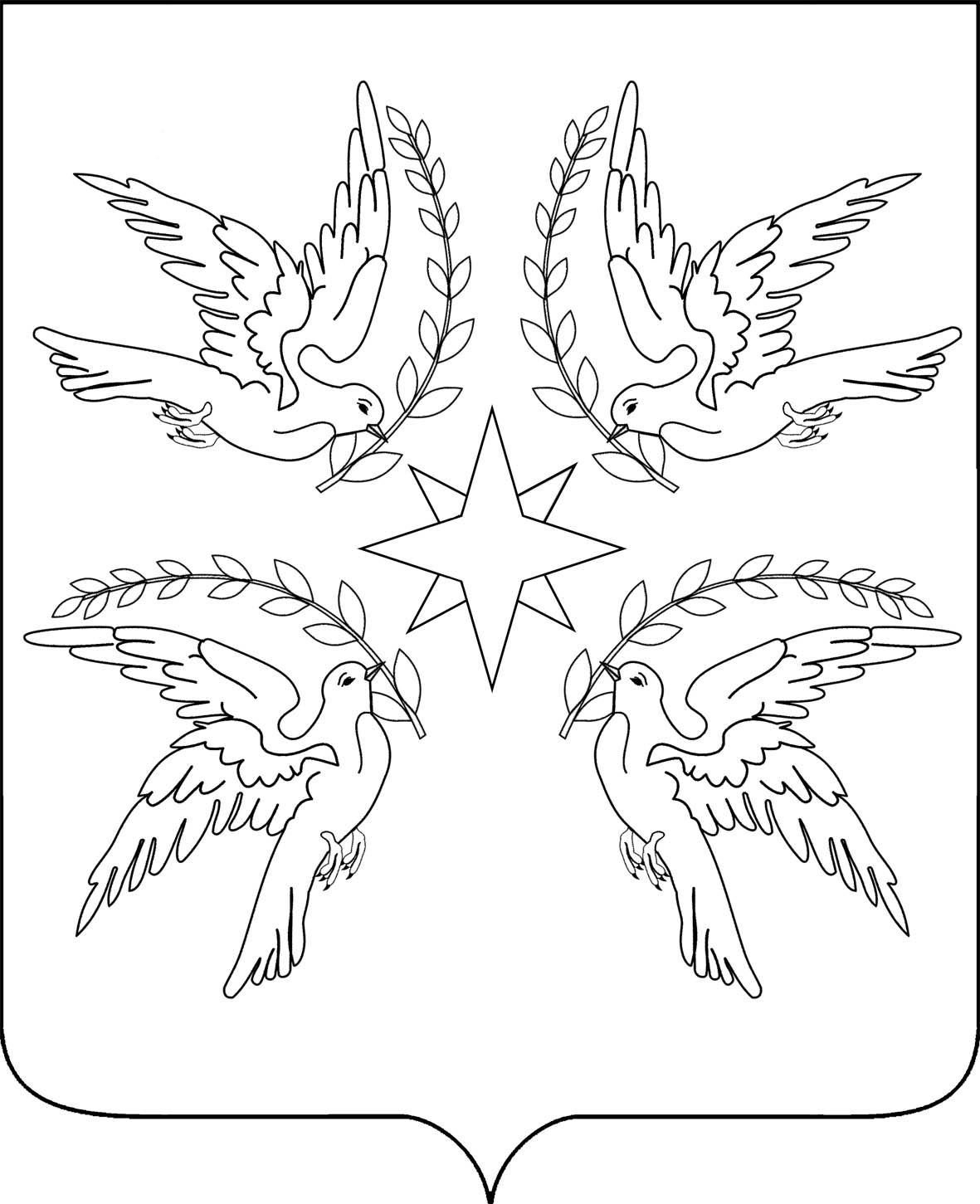 АДМИНИСТРАЦИЯ ДРУЖНЕНСКОГО СЕЛЬСКОГО ПОСЕЛЕНИЯБЕЛОРЕЧЕНСКОГО РАЙОНАПОСТАНОВЛЕНИЕ   от 07.05.2014                                                                                                                   № 94                                                                                                          поселок ДружныйО внесении изменений в постановление администрацииДружненского сельского поселения Белореченского районаот 26 июня 2012 года № 69 «Об утверждении квалификационных требований к профессиональным знаниям и навыкам, уровнюпрофессионального образования, стажу муниципальнойслужбы (государственной службы) и стажу (опыту) работыпо специальности, необходимым для исполнениядолжностных обязанностей лиц, замещающих должностимуниципальной службы администрации Дружненскогосельского поселения 	Белореченского района»              В целях приведения нормативно-правового акта в соответствие с действующим законодательством, в соответствии с требованиями Закона Краснодарского края от 3 мая 2012 года № 2490-КЗ «О типовых квалификационных требованиях для замещения должностей муниципальной службы в Краснодарском крае», руководствуясь статьей 32 Устава Дружненского сельского поселения Белореченского района,                                    п о с т а н о в л я ю:          1. Внести изменения в приложение № 2 постановления администрации Дружненского сельского поселения Белореченского района от 26 июня 2012 года № 69 «Об утверждении квалификационных требований к профессиональным знаниям и навыкам, уровню профессионального образования, стажу муниципальной службы (государственной службы) и стажу (опыту) работы по специальности, необходимым для исполнения должностных обязанностей лиц, замещающих должности муниципальной службы администрации Дружненского сельского поселения Белореченского района, изложив его в новой редакции (прилагается).         2. Общему отделу администрации Дружненского сельского поселения Белореченского района (Кнышова) обнародовать настоящее постановление в установленном порядке.            3. Контроль за выполнением настоящего постановления возложить на заместителя главы администрации Дружненского сельского поселения Белореченского района М.А.Мяснянкина.           4. Постановление вступает в силу со дня его официального обнародования.ГлаваДружненского сельского поселенияБелореченского района                                                                         А.Н.ШипкоПРИЛОЖЕНИЕ к постановлению администрацииДружненского  сельского поселенияБелореченского районаот 07.05.2014 № 94«ПРИЛОЖЕНИЕ №2к постановлению администрацииДружненского  сельского поселенияБелореченского районаот 26.06.2012 № 69в редакции постановления администрацииДружненского  сельского поселенияБелореченского районаот 07.05.2014 № 94КВАЛИФИКАЦИОННЫЕ ТРЕБОВАНИЯк уровню профессионального образования, стажу муниципальной  службы (государственной службы) и стажу (опыту) работы  по специальностиНачальник общего отдела администрацииДружненского сельского поселенияБелореченского района                                                                                                                                             Л.В.КнышоваНаименованиедолжностиКвалификационные требованияКвалификационные требованияНаименованиедолжностик уровню и направлению профессионального образованияк минимальному стажу муниципальной  службы (государственной службы) или стажу (опыту) работы по специальности123Главные должности муниципальной службыГлавные должности муниципальной службыГлавные должности муниципальной службыЗаместитель главыВысшее образование по   соответствующим   специальностям     направлений: «Экономика и  управление»,  либо «Сельское хозяйство, либо   «Техника и  технологии» по специальностям, соответствующим  функциям и  конкретным задачам по замещаемой   должности, либо по специальностям:    «Государственное и муниципальное  управление»,  либо «Юриспруденция», либо  "Гуманитарные и  социальные науки" либо "Педагогика и образование"  Минимальный стаж  муниципальной  службы   (государственной  службы) от 2 до 4 лет или стаж (опыт)     работы по специальности не менее 3 лет               Ведущие должности муниципальной службыВедущие должности муниципальной службыВедущие должности муниципальной службыНачальник общего отдела Высшее образование по направлениям: "Гуманитарные и  социальные науки" либо "Педагогика и образование" либо  "Экономика и управление" по  специальностям,  соответствующим  функциям и  конкретным задачам по замещаемой   должности, либо по специальностям:  "Юриспруденция", либо "Государственное и муниципальное  управление", либо  "Документоведение  и документационное  обеспечение  управления", либо "Документоведение и архивоведение"     Минимальный стаж  муниципальной     службы   (государственной службы) от 1 года до 3 лет или  стаж (опыт) работы по специальности не менее 2 лет              Начальник финансового отделаВысшее образование по  направлению  "Экономика и управление", либо «Экономика», «Финансы и кредит», либо «Бухгалтерский учет, анализ  и аудит» по  специальностям,  соответствующим функциям и   конкретным задачам по замещаемой   должности    Минимальный стаж  муниципальной     службы   (государственной службы) от 1 года до 3 лет или  стаж (опыт) работы по специальности не менее 2 лет              Старшие должности муниципальной службыСтаршие должности муниципальной службыСтаршие должности муниципальной службы Ведущий специалист   финансового отделаСреднее   профессиональное   образование по  направлению  "Экономика и управление", либо «Экономика», «Финансы и кредит», либо «Бухгалтерский учет, анализ  и аудит» по  специальностям,  соответствующим функциям и   конкретным задачам по замещаемой   должности    Требования к стажу (опыту) работы по специальности не предъявляются Младшие должности муниципальной службыМладшие должности муниципальной службыМладшие должности муниципальной службыСпециалист  2 категории общего отделаСреднее   профессиональное  образование по специальностям: «Архитектура», либо «Городской кадастр», либо «Земельный кадастр», «Землеустройство» либо «Государственное и муниципальное управление», либо  "Юриспруденция",  в соответствии с функциям и   конкретным задачам по замещаемой   должности    Требования к стажу (опыту) работы по специальности не предъявляютсяСпециалист финансового  отдела Среднее    профессиональное  образование по  направлению  "Экономика и   управление" по  специальностям,  "Финансы и кредит", либо "Бухгалтерский учет, анализ и аудит", либо «Экономика» по специальностям, соответствующим  функциям и конкретным задачам по замещаемой  должности Требования к стажу (опыту) работы по специальности не предъявляютсяСпециалист общего отдела Среднее   профессиональное  образование по специальностям,  соответствующим  функциям и  конкретным задачам по замещаемой   должности, либо по специальностям «Образование и педагогика», либо по специальностям «Юриспруденция», либо «Государственное и муниципальное управление»  Требования к стажу (опыту) работы по специальности не предъявляютсяСпециалист общего отдела Среднее   профессиональное  образование по направлению «Военное дело», «Юриспруденция» по специальностям, соответствующим  функциям и  конкретным задачам по замещаемой   должности, либо  «Государственное и муниципальное управление»  Требования к стажу (опыту) работы по специальности не предъявляются»